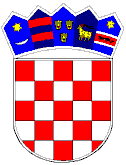 REPUBLIKA HRVATSKAVUKOVARSKO-SRIJEMSKA ŽUPANIJA OPĆINA TOVARNIK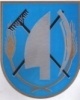  OPĆINSKO VIJEĆEKLASA:   021-05/18-03/28URBROJ: 2188/12-03/01-18-1Tovarnik,  04.06.2018. Na temelju čl. 31. Statuta Općine Tovarnik  ( Službeni vjesnik Vukovarsko-srijemske županije, broj 4/13, 14/13 i 1/18), Općinsko vijeće Općine Tovarnik na svojoj 9. sjednici održanoj 04.06.2018., donosi:ODLUKU O prihvaćanju prigovora na prijedlog Programa raspolaganja poljoprivrednim zemljištem u vlasništvu Republike Hrvatske na području Općine TovarnikČlanak 1.Prihvaćaju se 2 prigovora na Prijedlog Programa raspolaganja poljoprivrednim zemljištem u vlasništvu Republike Hrvatske na području Općine Tovarnik, koji su sastavni dio ove Odluke i ugradit će se u konačni tekst Programa. Članak 2.Tijekom javnog uvida, u prijedlog Programa, dana su 3 prigovora, 2 se prihvaćaju. Jedan prigovor se ne prihvaća jer predmetna čestica ne može biti na prodaju jer se nalazi na granici sa građevinskim područjem.Članak 3.Ova Odluka stupa na snagu osmi dan od objave u Službenom vjesniku Vukovarsko-srijemske županije. PREDSJEDNIK OPĆINSKOG VIJEĆADubravko Blašković 